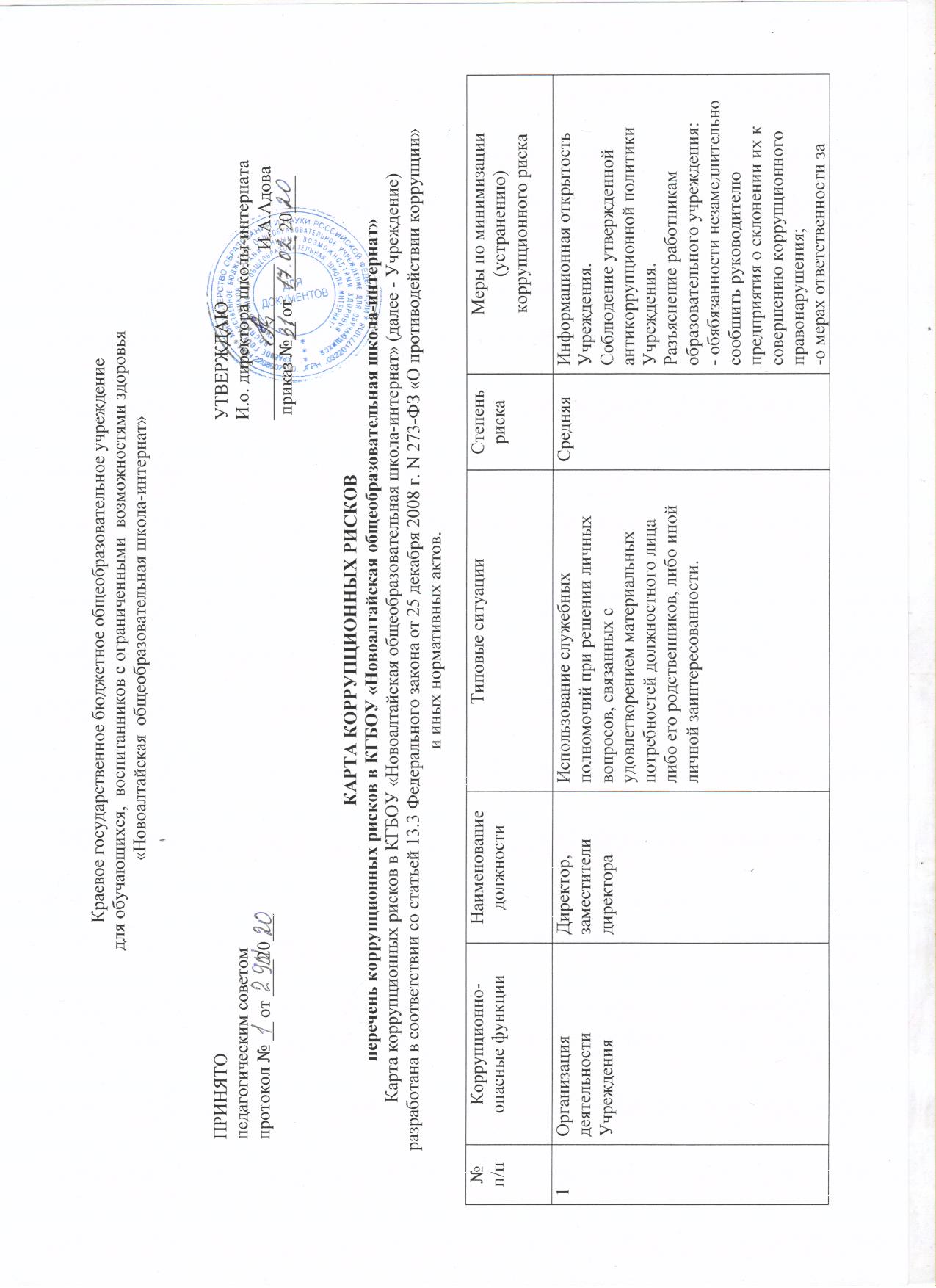 совершение коррупционных правонарушений.2Принятие на работу сотрудниковДиректор,специалистпо кадрамПредоставление не предусмотренных законом преимуществ (протекционизм, семейственность) для поступления на работу в образовательное учреждение.НизкаяРазъяснительная работа с ответственными лицами о мерах ответственности за совершение коррупционных правонарушений.Проведение собеседования при приеме на работу директором образовательного учреждения.3Работа со служебной информациейДиректор,заместители директораИспользование в личных или групповых интересах информации, полученной при выполнении служебных обязанностей, если такая информация не подлежит официальному распространению.Попытка несанкционированного доступа к информационным ресурсам.СредняяСоблюдение утвержденной антикоррупционной политики Учреждения. Ознакомление с нормативными документами, регламентирующими вопросы предупреждения и противодействия коррупции в Учреждении.Разъяснение работникам Учреждения о мерах ответственности за совершение коррупционных правонарушений.4Обращения юридических и физических лицДиректор,заместители директора,лица ответственные за рассмотрение обращенийНарушение установленного порядка рассмотрения обращений граждан и юридических лиц.Требование от физических и юридических лиц информации, предоставление которой не предусмотрено действующим законодательством РФ.  СредняяРазъяснительная работа.Соблюдение установленного порядка рассмотрения обращений граждан. Контроль рассмотрения обращений.5Взаимоотношения с должностными лицами в органах власти и органах местного самоуправления, правоохранительных органах и различных организацияхДиректор,заместители директора,работники учреждения, уполномоченные директором представлять интересы учрежденияДарение подарков и оказание не служебных услуг должностным лицам в органах власти и управления, правоохранительных органах и различных организациях, за исключением символических знаков внимания, протокольных мероприятий.НизкаяСоблюдение утвержденной антикоррупционной политики Учреждения.Ознакомление с нормативными документами, регламентирующими  вопросы предупреждения и противодействия коррупции в Учреждении.6Регистрация материальных ценностей и ведение баз данных материальных ценностейГлавный бухгалтер, работники бухгалтерии, материально-ответственные лицаНесвоевременная постановка на регистрационный учет материальных ценностей.Умышленное досрочное списание материальных средств и расходных материалов с регистрационного учета. Отсутствие регулярного контроля наличия и сохранения имущества.СредняяОзнакомление с нормативными документами, регламентирующими вопросы предупреждения и противодействия коррупции в Учреждении.7Осуществление закупок, заключение контрактов и других гражданско-правовых договоров на поставку товаров, выполнение работ, оказание услуг для учрежденияДиректор, заместитель директора по АХР, главный бухгалтер, работник, ответственный за размещение заказов по закупкам товаров, работ, услуг для нужд учрежденияРасстановка мнимых приоритетов по предмету, объемам, срокам удовлетворения потребности.Определение объема необходимых средств. Необоснованное расширение (ограничение) круга возможных поставщиков. Необоснованное расширение (сужение) круга удовлетворяющей потребности продукции. Необоснованное расширение (ограничение) упрощение (усложнение) необходимых условий контракта и оговорок относительно их исполнения. Необоснованное завышение (занижение) цены объекта закупок. Необоснованное усложнение (упрощение) процедур определения поставщика.  Неприемлемые критерии допуска и отбора поставщика, отсутствие или размытый перечень необходимых критериев допуска и отбора. Неадекватный способ выбора размещения заказа по срокам, цене, объему, особенностям объекта закупки, конкурентоспособности и специфики рынка поставщиков.    Необоснованное затягивание или ускорение процесса осуществления закупок. Совершение сделок с нарушением установленного порядка требований закона в личных интересах. Заключение договоров без соблюдения установленной процедуры. Отказ от проведения мониторинга цен на товары и услуги. Предоставление заведомо ложных сведений о проведении мониторинга цен на товары и услуги.СредняяСоблюдение при проведении закупок товаров, работ и услуг для нужд учреждения требований по заключению договоров с контрагентами в соответствии с федеральными законами. Разъяснение работникам Учреждения, связанным с заключением контрактов и договоров, о мерах ответственности за совершение коррупционных правонарушений.Ознакомление с нормативными документами, регламентирующими вопросы предупреждения и противодействия коррупции в Учреждении.8Составление, заполнение документов, справок, отчетностиЗаместителидиректора, работники бухгалтерии, ответственныелицаИскажение, сокрытие или предоставление заведомо ложных сведений в отчетных документах, а также в выдаваемых гражданам справкахСредняяСистема визирования документов ответственными лицами.Организация внутреннего контроля над исполнением должностными лицами своих обязанностей, основанного на механизме проверочных мероприятий. Разъяснение ответственным лицам о мерах ответственности за совершение коррупционных правонарушений.Рассмотрение на Комиссии по антикоррупционной политике (выборочно).9Оплата трудаРаботникибухгалтерии,заместителидиректораОплата рабочего времени не в полном объеме. Оплата рабочего времени в полном объеме в случае, когда сотрудник фактически отсутствовал на рабочем месте.СредняяСоздание и работа экспертной комиссии по установлению стимулирующих выплат работникам Учреждения.. Использование средств на оплату труда в строгом соответствии с Положением об оплате труда работников Учреждения.Разъяснение ответственным лицам о мерах ответственности за совершение коррупционных правонарушений.10Проведениепроцедуры аттестациисотрудниковПроведение оценкиэффективностидеятельностисотрудниковДиректор,заместителидиректора,главныйбухгалтерНеобъективная оценка деятельности работников, завышение результативности труда, влияющее на уровень оплаты труда.СредняяРегламентация процедур аттестации, оценки эффективности деятельности Прозрачность системы оценки.11Перевод обучающихся, воспитанников внутри образовательного учрежденияДиректорПеревод воспитанников  с нарушением действующего законодательства и локальных актов в школе-интернатеНизкаяРазъяснение ответственным лицам мер ответственности за совершение коррупционных правонарушений.12Привлечение дополнительных финансовых средств, связанное с получением необоснованных финансовых выгод за счет воспитанников, в частности получение пожертвований на нужды школы- интерната, как в денежной, так и в натуральной форме, расходование полученных средств не в соответствии с уставными целямиДиректор,заместителидиректора,главныйбухгалтер,ответственные лицаНезаконное получение финансовых средств от частного лица,прием денежных средств   без документовВысокаяПубличный отчет директора  с включением вопросов по противодействию коррупции.Проведение анкетирования среди родителей обучающихся, воспитанников.Разъяснение ответственным лицам мер ответственности за совершение коррупционных правонарушений.13Назначение стимулирующих выплат и вознаграждений работникамДиректор, члены премиальной комиссииНеобъективная оценка деятельности сотрудников.Установление необоснованных преимуществ  при назначении выплат, вознагражденийВысокая Создание и организация работы премиальной  комиссии по установлению стимулирующих выплат работникам Учреждения,Разъяснение ответственным лицам мер ответственности за совершение коррупционных правонарушений.14Случаи, когда родственники члены семьи выполняют в рамках одного  образовательного учреждения исполнительно-распорядительные и административно-хозяйственные функцииДолжностные лица - члены семьи директора, заместителей директора и др.Предоставление не предусмотренных законом преимуществ (протекционизм, семейственность)Высокая Разъяснение ответственным лицам мер ответственности за совершение коррупционных правонарушений.